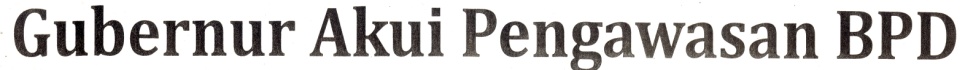 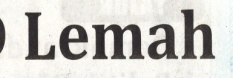 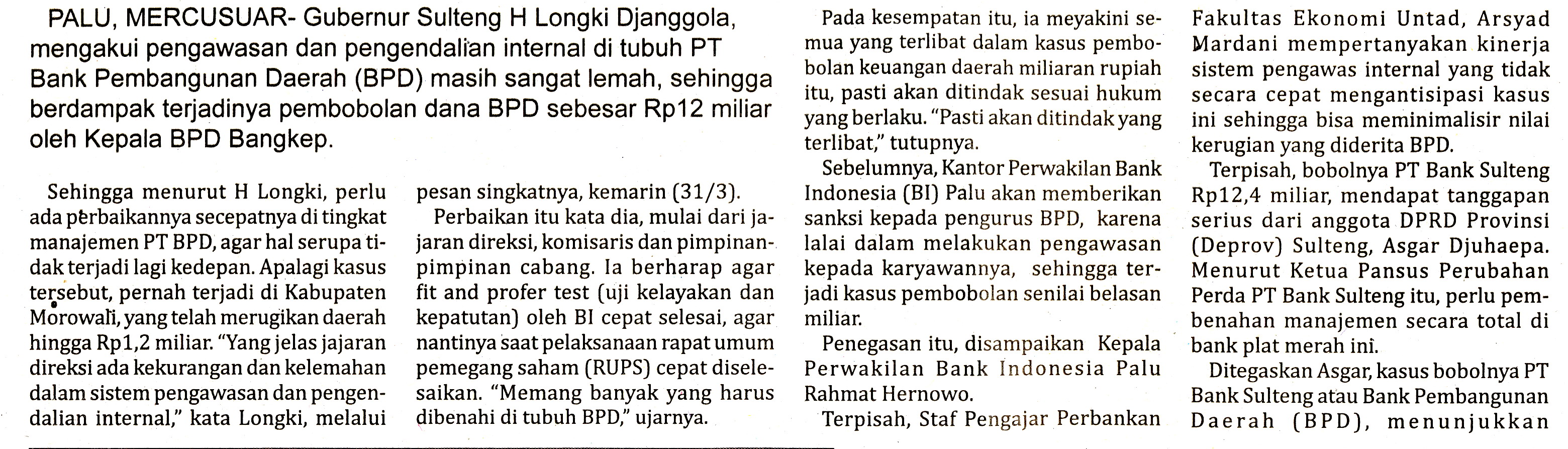 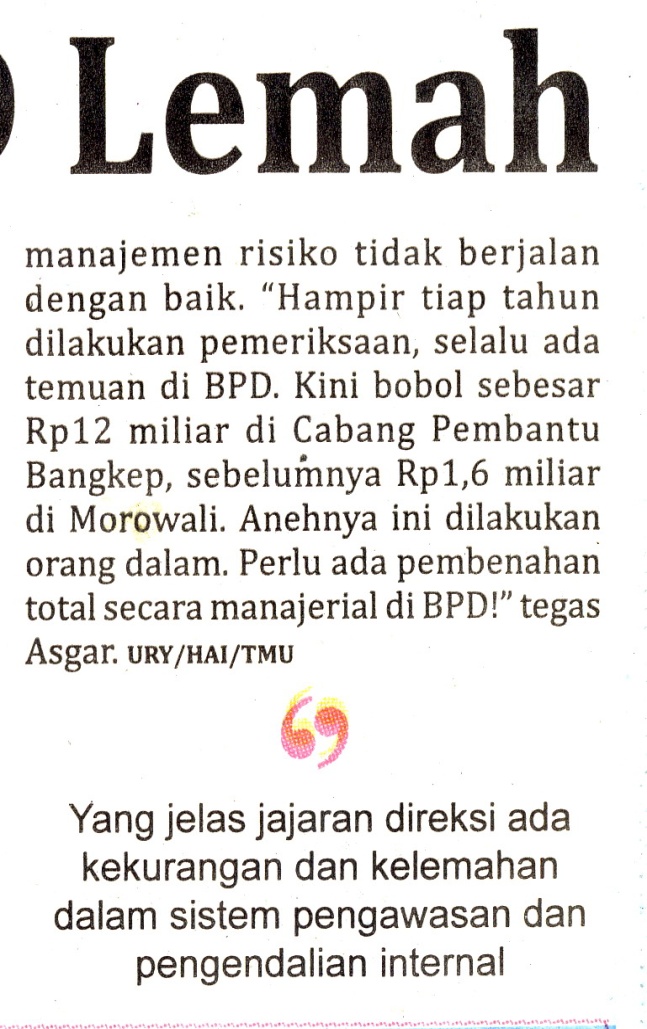 Harian    	:MercusuarKasubaudSulteng IHari, tanggal:Senin, 1 April 2013KasubaudSulteng IKeterangan:Halaman 24 Kolom 1-5;KasubaudSulteng IEntitas:Provinsi Sulawesi TengahKasubaudSulteng I